UNIVERSIDADE FEDERAL DO AMAPÁ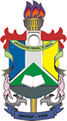 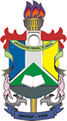 DEPARTAMENTO DE CIÊNCIAS EXATAS E TECNOLÓGICASCOORDENAÇÃO DO CURSO DE ENGENHARIA ELÉTRICA                    (Imprimir frente e verso)AVALIAÇÃO DA DEFESA DE TRABALHO DE CONCLUSÃO DE CURSOTítulo do trabalho:  Título do trabalho recomendado (caso houver):  Assinatura do orientador_________________________________________________Prof. Assinatura do avaliador_________________________________________________Prof. Assinatura do avaliador_________________________________________________Prof. DETALHAMENTO DA NOTARubricas:Aluno(s)MatrículaBanca AvaliadoraOrientador: Membro: Membro: Data:Hora do início:Hora do término:Local da defesa: Local da defesa: Local da defesa: NOTA FINAL:ItensCritériosPontuaçãoNota dos avaliadoresNota dos avaliadoresItensCritériosPontuação121Trabalho escrito (50%)1.1Gramática0 a 101.2Formatação ABNT0 a 101.3Formulação do Problema (Introdução e Justificativa)0 a 101.4Objetivos (Gerais e Específicos)0 a 101.5Fundamentação Teórica0 a 101.6Metodologia0 a 101.7Resultados e Discussão0 a 101.8Conclusão0 a 10Somatória das Notas (S)0 a 80Nota Parcial 1 (NP1) = S* (5/80)0 a 52Apresentação (30%)2.1Sequência lógica da apresentação0 a 102.2Administração do tempo0 a 102.3Capacidade de expressão oral0 a 10Somatória das Notas (S)0 a 30Nota Parcial 2 (NP2) = S* (3/30)0 a 33Arguição (20%)3.1Domínio do tema0 a 103.2Precisão, clareza e embasamento nas respostas0 a 10Somatória das Notas (S)0 a 20Nota Parcial 3 (NP3) = S* (2/20)0 a 2Nota Final = NP1 + NP2+ NP30 a 10NOTA FINAL0 a 10